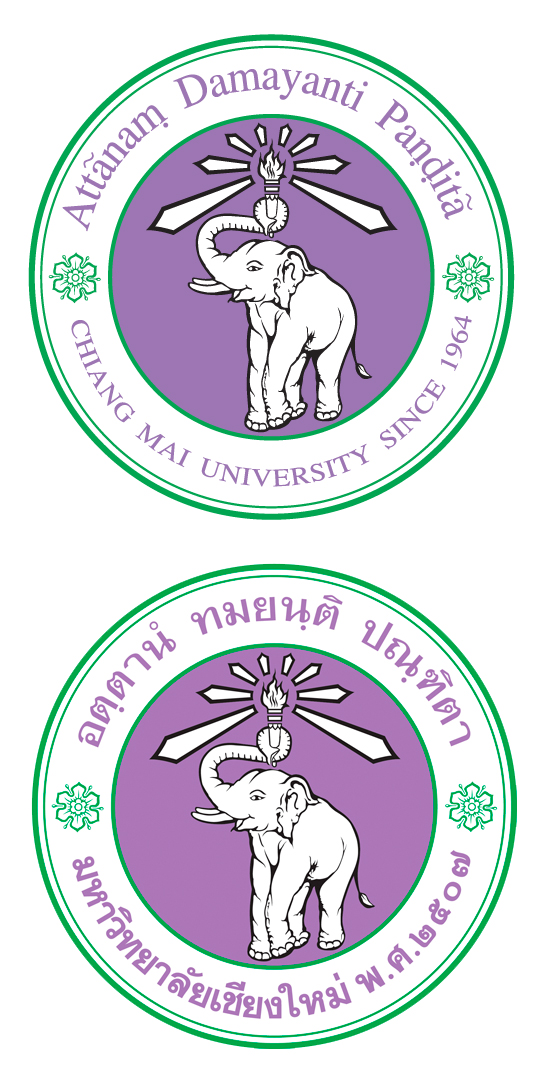 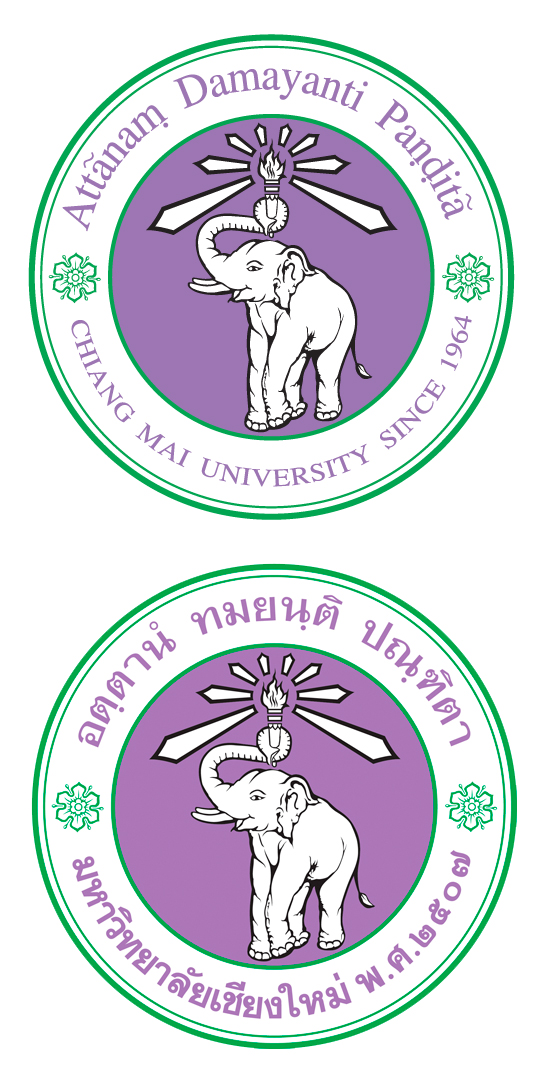 มหาวิทยาลัยเชียงใหม่แบบประเมินผลการปฏิบัติงานพนักงานมหาวิทยาลัยประจำ  สายปฏิบัติการ  (กลุ่มบริหารจัดการระดับต้น)    ******************************ส่วนที่  1  ข้อมูลของผู้รับการประเมินรอบการประเมิน		รอบที่ ๑   (๑  กรกฎาคม ๒๕....... ถึง  ๓๑  ธันวาคม   ๒๕.......)	 รอบที่ ๒   (๑  มกราคม  25.......  ถึง  ๓๐  มิถุนายน  25........)ชื่อผู้รับการประเมิน ...........................................................................ตำแหน่ง/ระดับ............................................................สังกัด...................................................................................................................................................................................ส่วนที่  2  แบบประเมินผลการปฏิบัติงาน	องค์ประกอบที่ 1  :  ผลสัมฤทธิ์ของงาน  (ร้อยละ 70)องค์ประกอบที่  2  :  พฤติกรรมการปฏิบัติงาน  (ร้อยละ 30)* ระดับสมรรถนะความคาดหวังตามเกณฑ์ที่มหาวิทยาลัยกำหนด	องค์ประกอบที่  3  :  สรุปผลการประเมินผลการประเมินได้คะแนนร้อยละ.....................ส่วนที่ ๓ : แผนพัฒนาการปฏิบัติงานรายบุคคล  วันที่ประเมิน....................................................................................(1) กิจกรรม(2) ระดับผลการประเมิน(2) ระดับผลการประเมิน(2) ระดับผลการประเมิน(2) ระดับผลการประเมิน(2) ระดับผลการประเมิน(2) ระดับผลการประเมิน(3) น้ำหนัก(4) คะแนน (2x3)(1) กิจกรรม123445(3) น้ำหนัก(4) คะแนน (2x3)1. งานบริหารจัดการ252. งานประจำ 253. งานเชิงพัฒนา  104. งานพิเศษอื่น ๆ10ผลรวมผลรวม70(5)         สรุปคะแนนผลสัมฤทธิ์ของงาน      =         สรุปคะแนนผลสัมฤทธิ์ของงาน      =         สรุปคะแนนผลสัมฤทธิ์ของงาน      =         สรุปคะแนนผลสัมฤทธิ์ของงาน      =         สรุปคะแนนผลสัมฤทธิ์ของงาน      =ผลรวมคะแนน(5) ผลรวมคะแนน(5) ผลรวมคะแนน(5) (ก)สมรรถนะระดับสมรรถนะความคาดหวัง(ระดับ 1-5) *ระดับสมรรถนะที่แสดงออกก. สมรรถนะหลัก1. การมุ่งผลสัมฤทธิ์2. บริการที่ดี3. การสั่งสมความเชี่ยวชาญในงานอาชีพ4. การยึดมั่นในความถูกต้องชอบธรรม และจริยธรรม5. การทำงานเป็นทีมข. สมรรถนะประจำกลุ่มงาน1. การคิดวิเคราะห์2. การตรวจสอบความถูกต้องตามกระบวนงาน3. การสืบเสาะหาข้อมูลให้ส่วนงานเลือกสมรรถนะประจำกลุ่มงานเพิ่มอีก 1 หัวข้อ4. การดำเนินการเชิงรุก5. การมองภาพองค์รวมค. สมรรถนะทางการบริหาร1. สภาวะผู้นำ2. วิสัยทัศน์3. การวางกลยุทธ์ภาครัฐ4. ศักยภาพเพื่อนำการปรับเปลี่ยน5. การควบคุมตนเอง6. การสอนงานและการมอบหมายงานหลักเกณฑ์การประเมินหลักเกณฑ์การประเมินการประเมินการประเมินการประเมินหลักเกณฑ์การประเมินหลักเกณฑ์การประเมินจำนวนสมรรถนะคูณด้วยคะแนนจำนวนสมรรถนะสูงกว่าหรือเท่ากับระดับสมรรถนะที่คาดหวัง  x 3 คะแนนจำนวนสมรรถนะต่ำกว่าระดับสมรรถนะที่คาดหวัง  1 ระดับx 2 คะแนนจำนวนสมรรถนะต่ำกว่าระดับสมรรถนะที่คาดหวัง  2 ระดับx 1 คะแนนจำนวนสมรรถนะต่ำกว่าระดับสมรรถนะที่คาดหวัง  3 ระดับx 0 คะแนนผลรวมคะแนนผลรวมคะแนนผลรวมคะแนนผลรวมคะแนนสรุปคะแนนส่วนพฤติกรรม (สมรรถนะ)  =                           ผลรวมคะแนน                                                         จำนวนสมรรถนะที่ใช้ในการประเมิน x 3 คะแนนสรุปคะแนนส่วนพฤติกรรม (สมรรถนะ)  =                           ผลรวมคะแนน                                                         จำนวนสมรรถนะที่ใช้ในการประเมิน x 3 คะแนนสรุปคะแนนส่วนพฤติกรรม (สมรรถนะ)  =                           ผลรวมคะแนน                                                         จำนวนสมรรถนะที่ใช้ในการประเมิน x 3 คะแนนสรุปคะแนนส่วนพฤติกรรม (สมรรถนะ)  =                           ผลรวมคะแนน                                                         จำนวนสมรรถนะที่ใช้ในการประเมิน x 3 คะแนน(ข)องค์ประกอบการประเมินคะแนน(ร้อยละ)องค์ประกอบที่ 1 :  ผลสัมฤทธิ์ของงาน(ก)องค์ประกอบที่ 2 :  คุณลักษณะส่วนบุคคล  (ข)รวม(ก)+(ข)ความรู้ / ทักษะ / สมรรถนะ ที่ต้องได้รับการพัฒนาวิธีการพัฒนาช่วงเวลาที่ต้องการพัฒนา